2003 R-416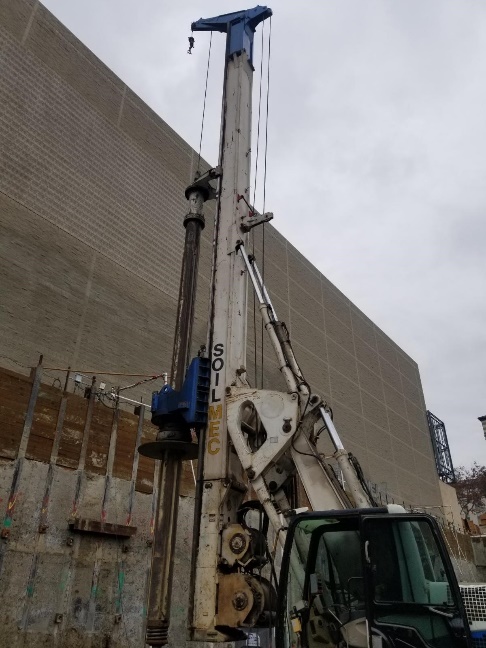 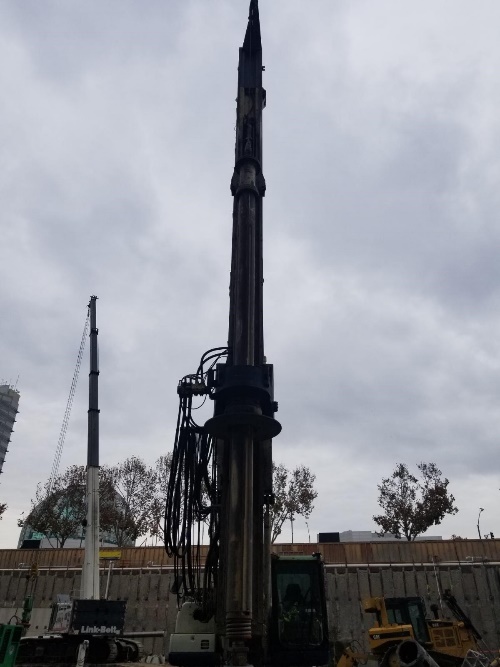 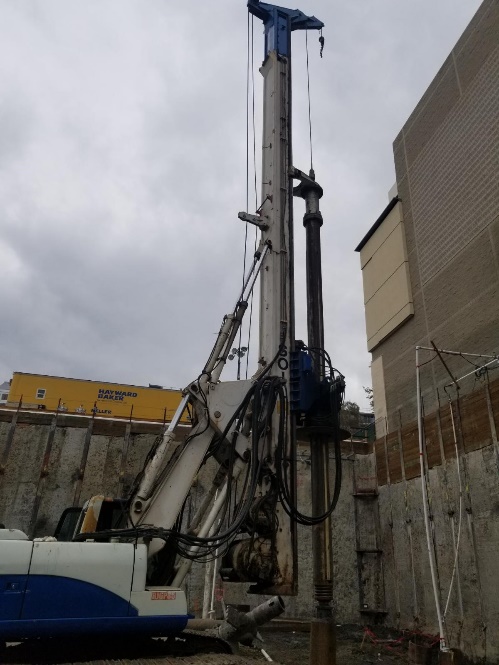 4 x 9m Locking Kelly Bar$140,000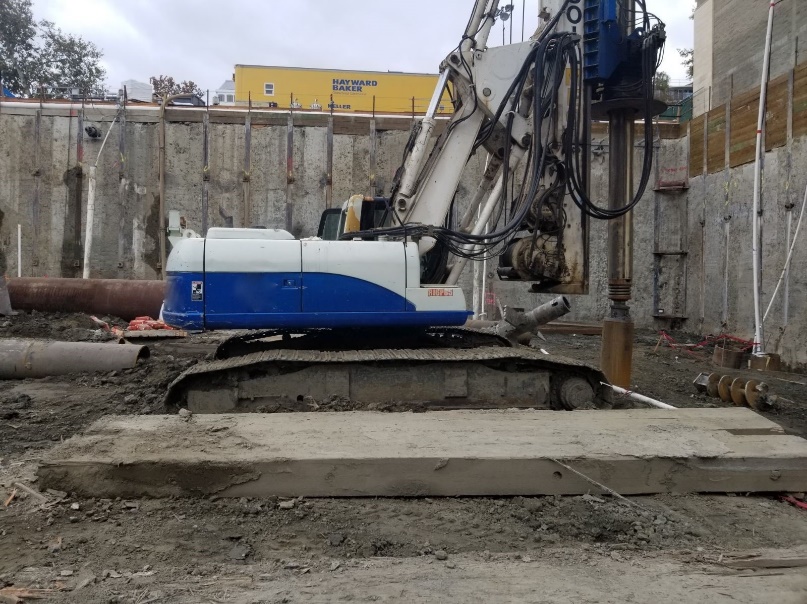 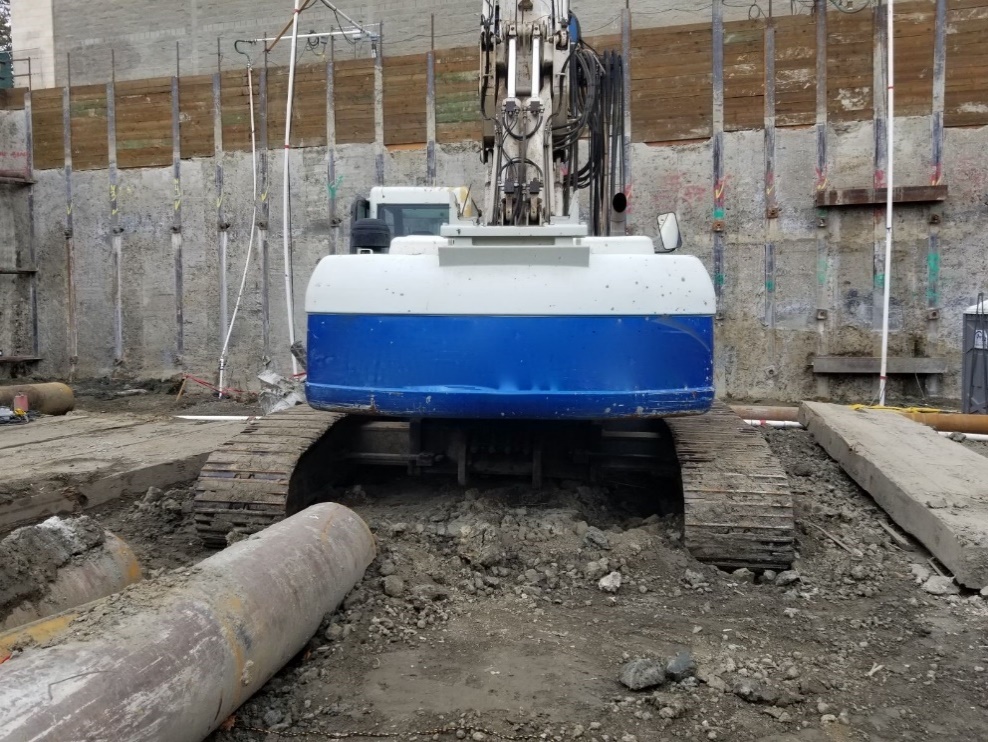 